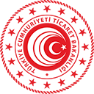 T.C. TİCARET BAKANLIĞI(Uluslararası Hizmet Ticareti Genel Müdürlüğü)HİSER Desteği Alım Heyeti Faaliyeti BakanlıkGözlemci FormuEKHİSERAlımGözlemciHİSER PROJE ADI ve PROJE KODUProje adı ve kodu belirtilecektir.FAALİYETE İLİŞKİN BİLGİLERFAALİYETE İLİŞKİN BİLGİLERFAALİYETE İLİŞKİN BİLGİLERFAALİYETE İLİŞKİN BİLGİLERFAALİYETE İLİŞKİN BİLGİLERFAALİYETE İLİŞKİN BİLGİLERNoŞehirTarihYerli Katılımcı SayısıYabancı Katılımcı SayısıYapılan Toplam İş Görüşmesi Sayısı1DANIŞMANLIK FAALİYETİ DEĞERLENDİRME TABLOSUDANIŞMANLIK FAALİYETİ DEĞERLENDİRME TABLOSUDANIŞMANLIK FAALİYETİ DEĞERLENDİRME TABLOSUFAALİYETİN İÇERİĞİFAALİYETİN İÇERİĞİFAALİYETİN İÇERİĞİ1Faaliyete davet için seçilen ülke/ülkelerin uygunluğu2Faaliyetin içeriğinin uygunluğu ve yeterliliği3Faaliyetin maliyetinin uygunluğuİŞBİRLİĞİ KURULUŞUNUN DEĞERLENDİRİLMESİİŞBİRLİĞİ KURULUŞUNUN DEĞERLENDİRİLMESİİŞBİRLİĞİ KURULUŞUNUN DEĞERLENDİRİLMESİ4İşbirliği Kuruluşunun faaliyetten önce yaptığı bilgilendirme toplantısının ve sunduğu bilgilendirme dosyasının yeterliliği(Faaliyet öncesinde bilgilendirme toplantı düzenlenmedi ise “0” puan veriniz)5İşbirliği Kuruluşunun faaliyet esnasında ilgisi ve tutumuSUNULAN HİZMETİN VE PROGRAMIN DEĞERLENDİRMESİSUNULAN HİZMETİN VE PROGRAMIN DEĞERLENDİRMESİSUNULAN HİZMETİN VE PROGRAMIN DEĞERLENDİRMESİ6Ziyaret edilen firmaların / kurumların profilinin firmalara uygunluğu7Potansiyel ithalatçı firmalarla B2B ikili iş görüşmeleri organizasyonu için alınan hizmete ilişkin memnuniyet ve faaliyet öncesinde sunduğu görüşme yapılacak firma listesi ve ülke dosyasının yeterliliği(Faaliyet öncesinde görüşme yapılacak firma listesi ve ülke dosyası sunulmadıysa “0” puan veriniz)8Görüşme yapılan ithalatçıların profilinin uygunluğu9Ulaşım, konaklama, transfer organizasyonuna ilişkin memnuniyetFAALİYETİN GENEL DEĞERLENDİRMESİFAALİYETİN GENEL DEĞERLENDİRMESİFAALİYETİN GENEL DEĞERLENDİRMESİ10Alım heyeti faaliyetini genel olarak nasıl değerlendirirsiniz?TOPLAM PUAN DEĞERLENDİREN KİŞİ VE İMZASIDeğerlendiren kişi adı, soyadı ve unvanı yazılacak, imza atılacaktır. 